[…Skriv inn tema her…][…Skriv inn spørsmål her…]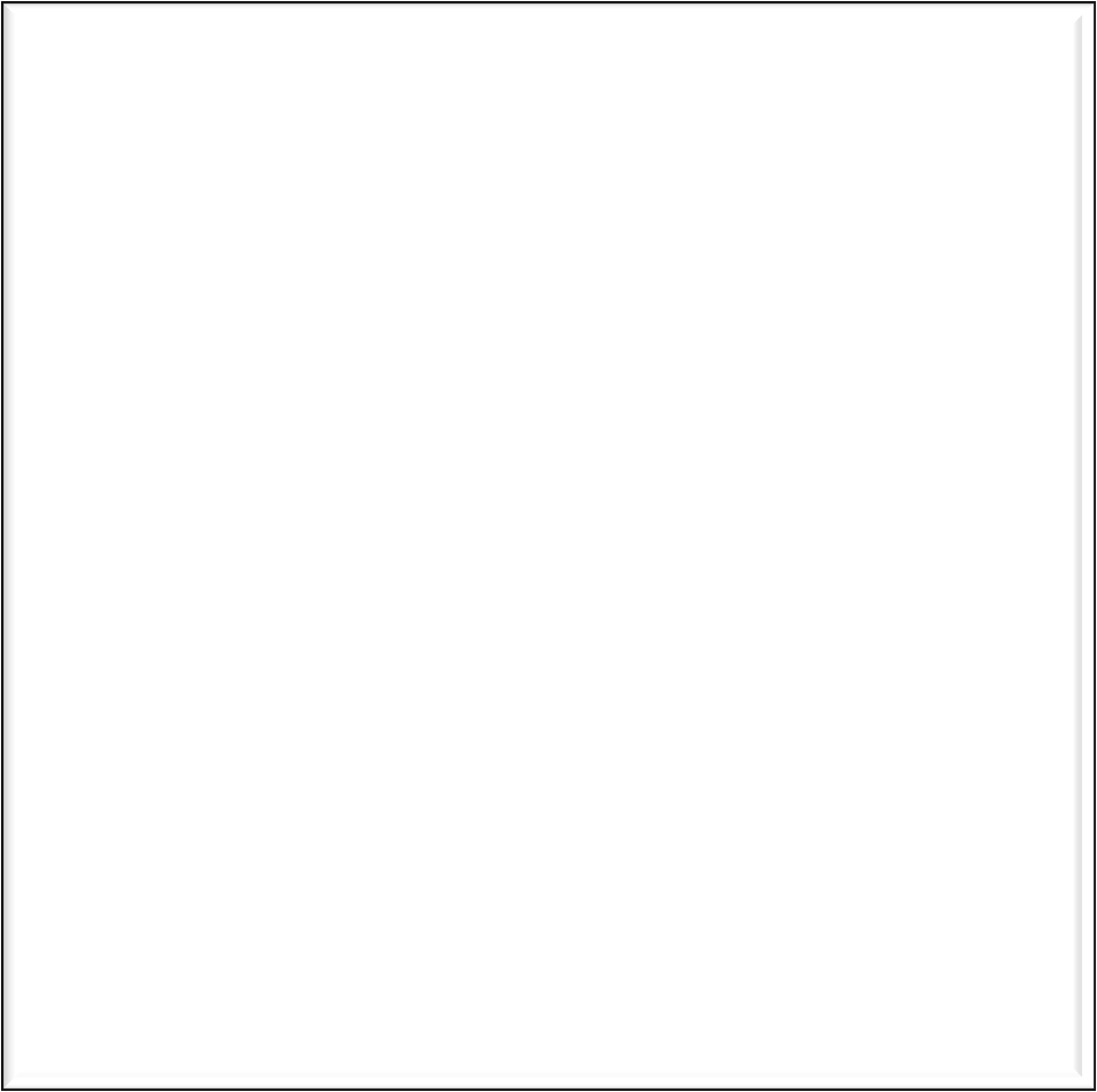 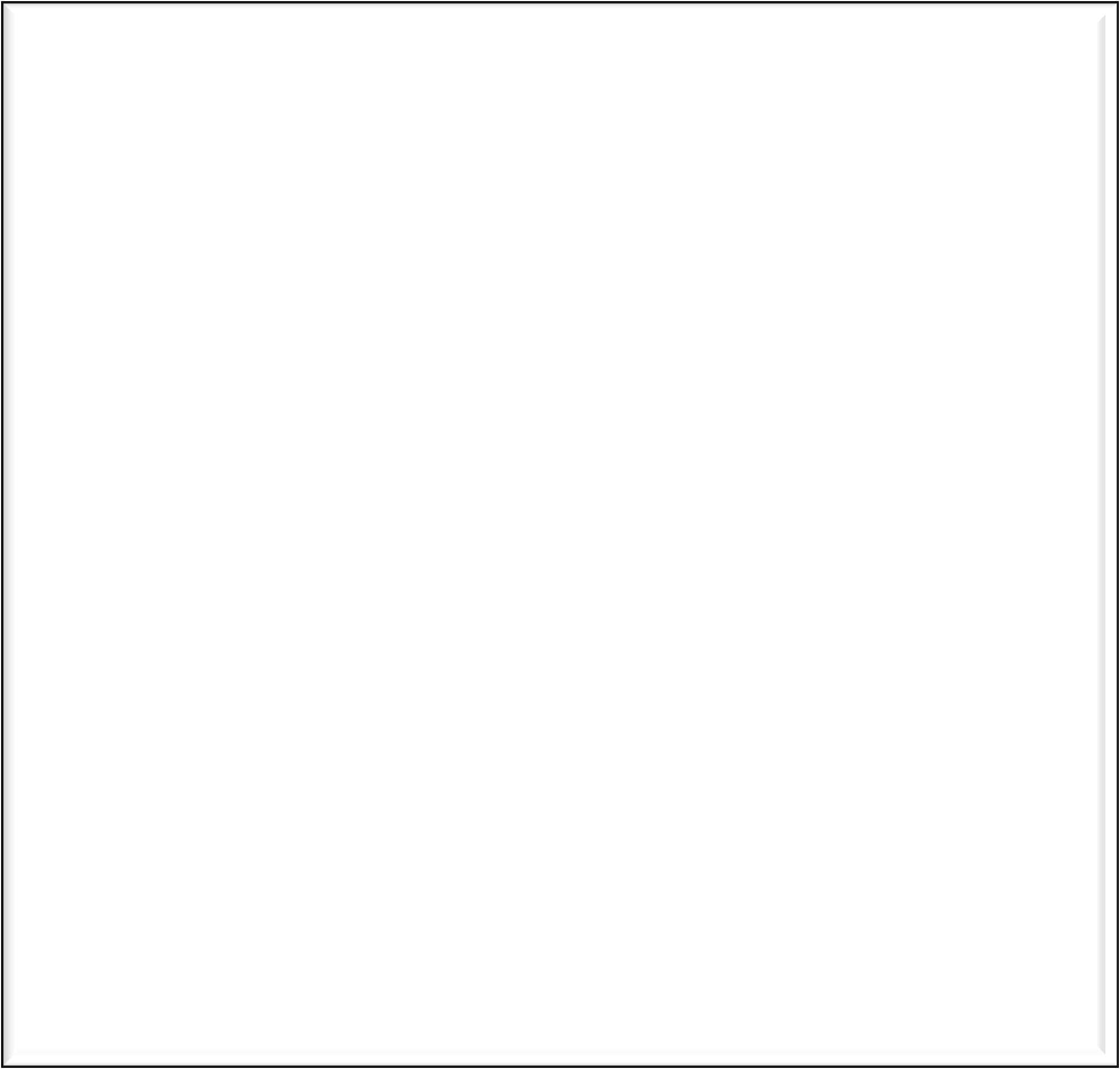 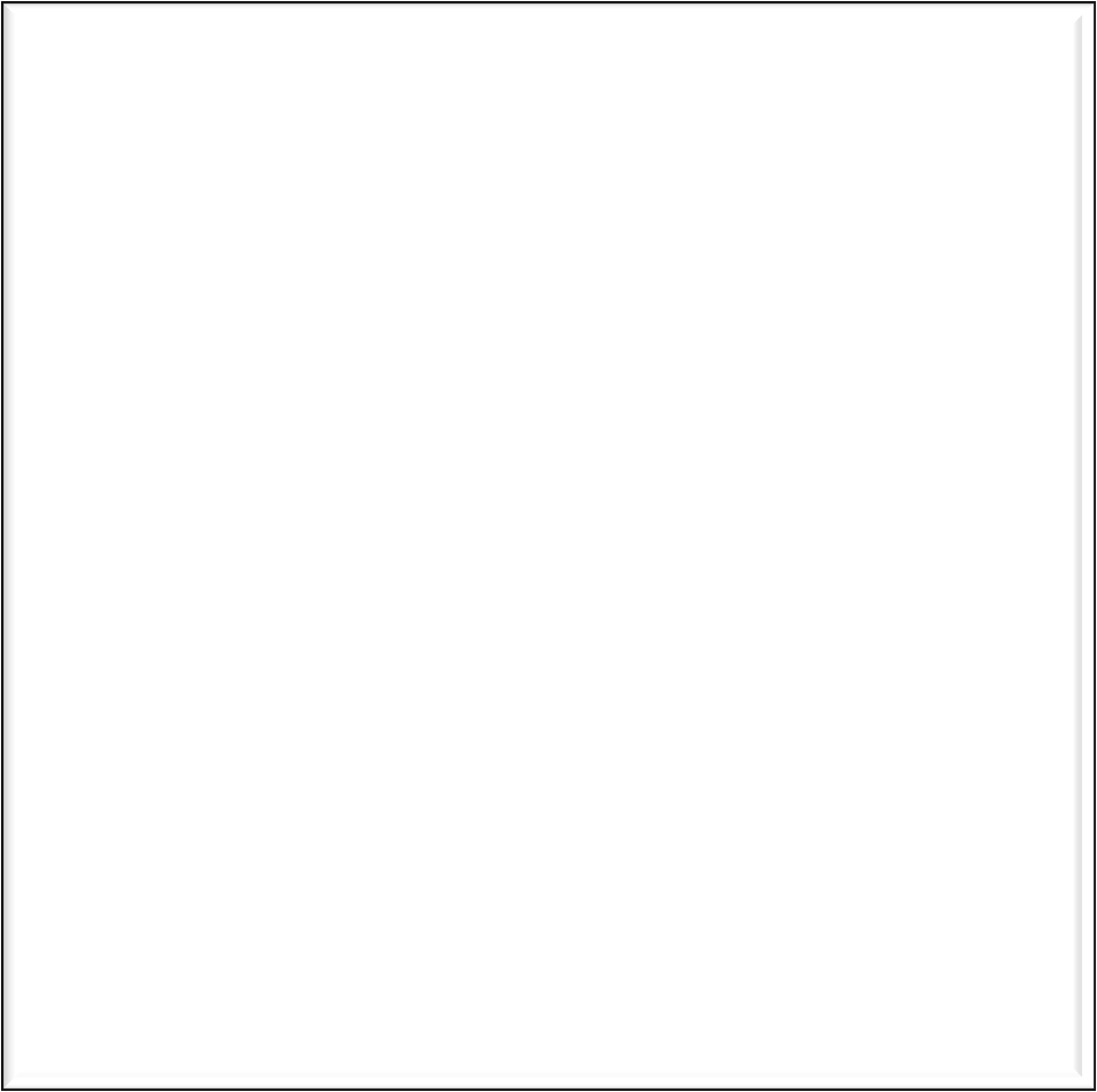 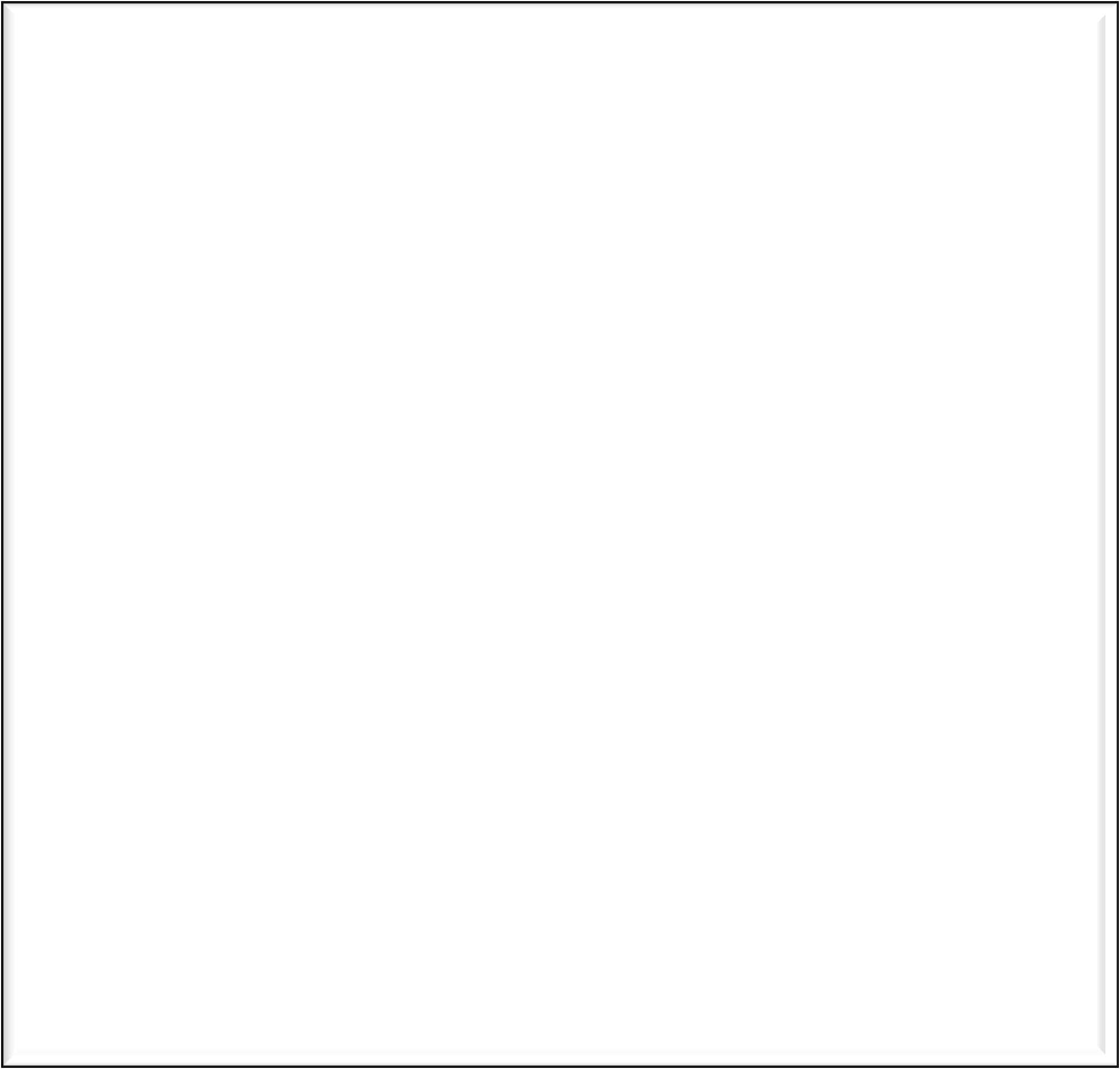 